Curriculum VitaeAldo Bertazzoli (PhD)Curriculum VitaeAldo Bertazzoli (PhD)Curriculum VitaeAldo Bertazzoli (PhD)Curriculum VitaeAldo Bertazzoli (PhD)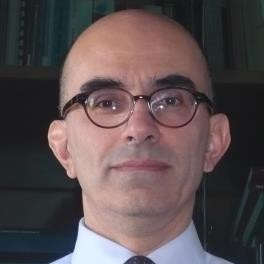 Informazioni personaliInformazioni personaliInformazioni personaliCognome, NomeCognome, NomeBertazzoli, AldoRecapitoRecapitoDistal, viale Giuseppe Fanin, 50, 40127 BolognaDistal, viale Giuseppe Fanin, 50, 40127 BolognaDistal, viale Giuseppe Fanin, 50, 40127 BolognaTelefonoTelefono+39 051 2096109Mobile+39 320 1839350E-mailE-mailaldo.bertazzoli@unibo.italdo.bertazzoli@gmail.comaldo.bertazzoli@unibo.italdo.bertazzoli@gmail.comLuogo e data nascitaLuogo e data nascitaBrescia, 19 luglio 1959Brescia, 19 luglio 1959FormazioneFormazioneFormazioneNel 1978 si immatricola presso l’Università degli Studi di Bologna, Facoltà di Agraria, corso di laurea in Scienze agrarie.Nel 1982 si Laurea in Scienze agrarie con votazione pari a 110/110 e lode, discutendo una tesi sul Settore lattiero-caseario in Lombardia, nella materia Economia della commercializzazione dei prodotti agricoli, relatore professor Franco Alvisi.Nel 1978 si immatricola presso l’Università degli Studi di Bologna, Facoltà di Agraria, corso di laurea in Scienze agrarie.Nel 1982 si Laurea in Scienze agrarie con votazione pari a 110/110 e lode, discutendo una tesi sul Settore lattiero-caseario in Lombardia, nella materia Economia della commercializzazione dei prodotti agricoli, relatore professor Franco Alvisi.Nel 1978 si immatricola presso l’Università degli Studi di Bologna, Facoltà di Agraria, corso di laurea in Scienze agrarie.Nel 1982 si Laurea in Scienze agrarie con votazione pari a 110/110 e lode, discutendo una tesi sul Settore lattiero-caseario in Lombardia, nella materia Economia della commercializzazione dei prodotti agricoli, relatore professor Franco Alvisi.Nel 1978 si immatricola presso l’Università degli Studi di Bologna, Facoltà di Agraria, corso di laurea in Scienze agrarie.Nel 1982 si Laurea in Scienze agrarie con votazione pari a 110/110 e lode, discutendo una tesi sul Settore lattiero-caseario in Lombardia, nella materia Economia della commercializzazione dei prodotti agricoli, relatore professor Franco Alvisi.Nel 1983 consegue l’Abilitazione all’esercizio di Dottore AgronomoNel 1983 consegue l’Abilitazione all’esercizio di Dottore AgronomoNel 1983 consegue l’Abilitazione all’esercizio di Dottore AgronomoNel 1983 consegue l’Abilitazione all’esercizio di Dottore AgronomoFra il 1983 e il 1986 segue il Dottorato in Economia e Politica agraria (I ciclo), coordinatore professor Enzo di Cocco, dottorato Consorziato fra gli Atenei di Bologna, Torino, Milano, Padova, Pisa, Sassari.Fra il 1983 e il 1986 segue il Dottorato in Economia e Politica agraria (I ciclo), coordinatore professor Enzo di Cocco, dottorato Consorziato fra gli Atenei di Bologna, Torino, Milano, Padova, Pisa, Sassari.Fra il 1983 e il 1986 segue il Dottorato in Economia e Politica agraria (I ciclo), coordinatore professor Enzo di Cocco, dottorato Consorziato fra gli Atenei di Bologna, Torino, Milano, Padova, Pisa, Sassari.Fra il 1983 e il 1986 segue il Dottorato in Economia e Politica agraria (I ciclo), coordinatore professor Enzo di Cocco, dottorato Consorziato fra gli Atenei di Bologna, Torino, Milano, Padova, Pisa, Sassari.Nel 1987 consegue il titolo di Dottore di ricerca in Economia e Politica agraria, con una tesi sul Commercio internazionale dei cereali, relatore professor Franco Alvisi.Nel 1987 consegue il titolo di Dottore di ricerca in Economia e Politica agraria, con una tesi sul Commercio internazionale dei cereali, relatore professor Franco Alvisi.Nel 1987 consegue il titolo di Dottore di ricerca in Economia e Politica agraria, con una tesi sul Commercio internazionale dei cereali, relatore professor Franco Alvisi.Nel 1987 consegue il titolo di Dottore di ricerca in Economia e Politica agraria, con una tesi sul Commercio internazionale dei cereali, relatore professor Franco Alvisi.Esperienze lavorativeEsperienze lavorativeEsperienze lavorative1987Nel 1987 entra nei ruoli dell’Università degli Studi di Bologna, dapprima come tecnico e poi come ricercatore / ricercatore confermato del settore G01X – Economia agraria ed Estimo.Svolge la sua attività nell’Istituto di Estimo rurale e Contabilità, che poi confluisce nel Dipartimento di Economia e Ingegneria agrarie.Oltre a svolgere attività di supporto alla didattica per i corsi di Estimo e di Economia dei mercati agricoli, è titolare negli ultimi anni dell’insegnamento in Economia del commercio internazionale dei prodotti agricoli.Nel 1987 entra nei ruoli dell’Università degli Studi di Bologna, dapprima come tecnico e poi come ricercatore / ricercatore confermato del settore G01X – Economia agraria ed Estimo.Svolge la sua attività nell’Istituto di Estimo rurale e Contabilità, che poi confluisce nel Dipartimento di Economia e Ingegneria agrarie.Oltre a svolgere attività di supporto alla didattica per i corsi di Estimo e di Economia dei mercati agricoli, è titolare negli ultimi anni dell’insegnamento in Economia del commercio internazionale dei prodotti agricoli.Nel 1987 entra nei ruoli dell’Università degli Studi di Bologna, dapprima come tecnico e poi come ricercatore / ricercatore confermato del settore G01X – Economia agraria ed Estimo.Svolge la sua attività nell’Istituto di Estimo rurale e Contabilità, che poi confluisce nel Dipartimento di Economia e Ingegneria agrarie.Oltre a svolgere attività di supporto alla didattica per i corsi di Estimo e di Economia dei mercati agricoli, è titolare negli ultimi anni dell’insegnamento in Economia del commercio internazionale dei prodotti agricoli.Nel 1987 entra nei ruoli dell’Università degli Studi di Bologna, dapprima come tecnico e poi come ricercatore / ricercatore confermato del settore G01X – Economia agraria ed Estimo.Svolge la sua attività nell’Istituto di Estimo rurale e Contabilità, che poi confluisce nel Dipartimento di Economia e Ingegneria agrarie.Oltre a svolgere attività di supporto alla didattica per i corsi di Estimo e di Economia dei mercati agricoli, è titolare negli ultimi anni dell’insegnamento in Economia del commercio internazionale dei prodotti agricoli.1998Nel 1998 è tra i vincitori del Concorso nazionale per professori di Seconda Fascia (settore G01X) e nel Novembre del 1998 prende servizio come Professore Associato presso l’Università degli Studi di Parma, Facoltà di Economia.L’attività didattica interessa i temi della Politica agricola, con particolare riferimento allo sviluppo rurale. In contemporanea, continua a tenere l’insegnamento in Economia del commercio internazionale dei prodotti agricoli presso l’Alma Mater Studiorum – Università di Bologna.Nel 1998 è tra i vincitori del Concorso nazionale per professori di Seconda Fascia (settore G01X) e nel Novembre del 1998 prende servizio come Professore Associato presso l’Università degli Studi di Parma, Facoltà di Economia.L’attività didattica interessa i temi della Politica agricola, con particolare riferimento allo sviluppo rurale. In contemporanea, continua a tenere l’insegnamento in Economia del commercio internazionale dei prodotti agricoli presso l’Alma Mater Studiorum – Università di Bologna.Nel 1998 è tra i vincitori del Concorso nazionale per professori di Seconda Fascia (settore G01X) e nel Novembre del 1998 prende servizio come Professore Associato presso l’Università degli Studi di Parma, Facoltà di Economia.L’attività didattica interessa i temi della Politica agricola, con particolare riferimento allo sviluppo rurale. In contemporanea, continua a tenere l’insegnamento in Economia del commercio internazionale dei prodotti agricoli presso l’Alma Mater Studiorum – Università di Bologna.Nel 1998 è tra i vincitori del Concorso nazionale per professori di Seconda Fascia (settore G01X) e nel Novembre del 1998 prende servizio come Professore Associato presso l’Università degli Studi di Parma, Facoltà di Economia.L’attività didattica interessa i temi della Politica agricola, con particolare riferimento allo sviluppo rurale. In contemporanea, continua a tenere l’insegnamento in Economia del commercio internazionale dei prodotti agricoli presso l’Alma Mater Studiorum – Università di Bologna.2001Dal Novembre 2001 è professore di Prima Fascia presso l’Alma Mater Studiorum – Università di Bologna, nel settore scientifico disciplinare Agr/01 - Economia e Estimo rurale.In tale ruolo, ha operato dapprima (dal 2001 al 2012) presso la sede di Cesena della Facoltà di Agraria e successivamente presso la sede di Bologna della medesima Facoltà.L’attività didattica svolta ha interessato nel tempo diverse discipline, essendo però prevalentemente focalizzata sulla direzione aziendale e sulle politiche territoriali in ambito rurale. In questo periodo ha svolto la propria attività didattica anche al di fuori dell’Università di Bologna, presso l’Ateneo di Parma, nell’ambito di un Corso di laurea che nasceva dalla collaborazione fra gli Atenei della Regione, e presso l’Università di Scienze gastronomiche a Pollenzo.I cambiamenti via via intervenuti negli assetti dipartimentali, l’hanno visto far parte in successione del Dipartimento di Economia e Ingegneria agrarie, del Dipartimento di Scienze agrarie e, da ultimo, del Dipartimento di Scienze e Tecnologie agro-alimentari.Nel medesimo periodo ha ricoperto diversi ruoli istituzionali. In particolare:Dal 2006 al 2012 è stato Responsabile del Campus degli Alimenti, Sede di Cesena della Facoltà di Agraria, con responsabilità di tipo organizzativo e amministrativo;Nel medesimo periodo è stato membro del Consiglio di Polo di Cesena dell’Università di Bologna;Nel 2010 e 2011 è stato membro della Commissione d’Ateneo incaricata di provvedere alla stesura di un nuovo Statuto, dapprima su iniziativa dell’Ateneo stesso e poi ai sensi della legge 240/2010;Nel 2016 e 2017 è stato Direttore del Dipartimento di Scienze agrarie, fino alla fusione e alla creazione dell’attuale dipartimento di appartenenza.Dal Novembre 2001 è professore di Prima Fascia presso l’Alma Mater Studiorum – Università di Bologna, nel settore scientifico disciplinare Agr/01 - Economia e Estimo rurale.In tale ruolo, ha operato dapprima (dal 2001 al 2012) presso la sede di Cesena della Facoltà di Agraria e successivamente presso la sede di Bologna della medesima Facoltà.L’attività didattica svolta ha interessato nel tempo diverse discipline, essendo però prevalentemente focalizzata sulla direzione aziendale e sulle politiche territoriali in ambito rurale. In questo periodo ha svolto la propria attività didattica anche al di fuori dell’Università di Bologna, presso l’Ateneo di Parma, nell’ambito di un Corso di laurea che nasceva dalla collaborazione fra gli Atenei della Regione, e presso l’Università di Scienze gastronomiche a Pollenzo.I cambiamenti via via intervenuti negli assetti dipartimentali, l’hanno visto far parte in successione del Dipartimento di Economia e Ingegneria agrarie, del Dipartimento di Scienze agrarie e, da ultimo, del Dipartimento di Scienze e Tecnologie agro-alimentari.Nel medesimo periodo ha ricoperto diversi ruoli istituzionali. In particolare:Dal 2006 al 2012 è stato Responsabile del Campus degli Alimenti, Sede di Cesena della Facoltà di Agraria, con responsabilità di tipo organizzativo e amministrativo;Nel medesimo periodo è stato membro del Consiglio di Polo di Cesena dell’Università di Bologna;Nel 2010 e 2011 è stato membro della Commissione d’Ateneo incaricata di provvedere alla stesura di un nuovo Statuto, dapprima su iniziativa dell’Ateneo stesso e poi ai sensi della legge 240/2010;Nel 2016 e 2017 è stato Direttore del Dipartimento di Scienze agrarie, fino alla fusione e alla creazione dell’attuale dipartimento di appartenenza.Dal Novembre 2001 è professore di Prima Fascia presso l’Alma Mater Studiorum – Università di Bologna, nel settore scientifico disciplinare Agr/01 - Economia e Estimo rurale.In tale ruolo, ha operato dapprima (dal 2001 al 2012) presso la sede di Cesena della Facoltà di Agraria e successivamente presso la sede di Bologna della medesima Facoltà.L’attività didattica svolta ha interessato nel tempo diverse discipline, essendo però prevalentemente focalizzata sulla direzione aziendale e sulle politiche territoriali in ambito rurale. In questo periodo ha svolto la propria attività didattica anche al di fuori dell’Università di Bologna, presso l’Ateneo di Parma, nell’ambito di un Corso di laurea che nasceva dalla collaborazione fra gli Atenei della Regione, e presso l’Università di Scienze gastronomiche a Pollenzo.I cambiamenti via via intervenuti negli assetti dipartimentali, l’hanno visto far parte in successione del Dipartimento di Economia e Ingegneria agrarie, del Dipartimento di Scienze agrarie e, da ultimo, del Dipartimento di Scienze e Tecnologie agro-alimentari.Nel medesimo periodo ha ricoperto diversi ruoli istituzionali. In particolare:Dal 2006 al 2012 è stato Responsabile del Campus degli Alimenti, Sede di Cesena della Facoltà di Agraria, con responsabilità di tipo organizzativo e amministrativo;Nel medesimo periodo è stato membro del Consiglio di Polo di Cesena dell’Università di Bologna;Nel 2010 e 2011 è stato membro della Commissione d’Ateneo incaricata di provvedere alla stesura di un nuovo Statuto, dapprima su iniziativa dell’Ateneo stesso e poi ai sensi della legge 240/2010;Nel 2016 e 2017 è stato Direttore del Dipartimento di Scienze agrarie, fino alla fusione e alla creazione dell’attuale dipartimento di appartenenza.Dal Novembre 2001 è professore di Prima Fascia presso l’Alma Mater Studiorum – Università di Bologna, nel settore scientifico disciplinare Agr/01 - Economia e Estimo rurale.In tale ruolo, ha operato dapprima (dal 2001 al 2012) presso la sede di Cesena della Facoltà di Agraria e successivamente presso la sede di Bologna della medesima Facoltà.L’attività didattica svolta ha interessato nel tempo diverse discipline, essendo però prevalentemente focalizzata sulla direzione aziendale e sulle politiche territoriali in ambito rurale. In questo periodo ha svolto la propria attività didattica anche al di fuori dell’Università di Bologna, presso l’Ateneo di Parma, nell’ambito di un Corso di laurea che nasceva dalla collaborazione fra gli Atenei della Regione, e presso l’Università di Scienze gastronomiche a Pollenzo.I cambiamenti via via intervenuti negli assetti dipartimentali, l’hanno visto far parte in successione del Dipartimento di Economia e Ingegneria agrarie, del Dipartimento di Scienze agrarie e, da ultimo, del Dipartimento di Scienze e Tecnologie agro-alimentari.Nel medesimo periodo ha ricoperto diversi ruoli istituzionali. In particolare:Dal 2006 al 2012 è stato Responsabile del Campus degli Alimenti, Sede di Cesena della Facoltà di Agraria, con responsabilità di tipo organizzativo e amministrativo;Nel medesimo periodo è stato membro del Consiglio di Polo di Cesena dell’Università di Bologna;Nel 2010 e 2011 è stato membro della Commissione d’Ateneo incaricata di provvedere alla stesura di un nuovo Statuto, dapprima su iniziativa dell’Ateneo stesso e poi ai sensi della legge 240/2010;Nel 2016 e 2017 è stato Direttore del Dipartimento di Scienze agrarie, fino alla fusione e alla creazione dell’attuale dipartimento di appartenenza.Attività di ricercaAttività di ricercaAttività di ricercaL'attività di ricerca comprende la misurazione dell'efficienza e della redditività delle aziende agricole, la gestione delle catene di approvvigionamento e la creazione di valore aggiunto, la valutazione della politica agricola. Al fine di raggiungere questi obiettivi generali, la sua attività di ricerca si occupa principalmente di bilanci di imprese e piccole e medie imprese (PMI), in modo da valutare la competitività delle diverse filiere alimentari, stimare i valori aggiunti lungo le filiere agroalimentari, trasmissione dei prezzi, produttività / efficienza tramite indicizzazione e tecniche statistiche (es. DEA, frontiere di produzione stocastiche) e impatto delle politiche innovative. Ha coordinato progetti di ricerca finanziati a livello nazionale e ha partecipato a progetti di ricerca europei. In particolare, ha partecipato al progetto AIR "Adaptation des systèmes de production horticoles méditerranéennes aux nouvelles contraintes socio- économiques" del V programma quadro dell’Unione europea, al progetto FP / CHANCE "Tecnologie a basso costo e ingredienti tradizionali per la produzione di alimenti a prezzi accessibili e nutrizionalmente corretti che migliorano la salute nei gruppi di popolazione a rischio di povertà” del VII programma quadro e partecipa attualmente ai progetti Horizon 2020 VALUMICS e FoodE. A livello nazionale, ha coordinato un progetto di ricerca multi-partner concesso dal Ministero dell'Agricoltura italiano, finalizzato all'indagine sui modelli economici e organizzativi dell'agricoltura biologica. In questa ricerca un focus particolare è stato dedicato alla multifunzionalità e alla cooperativa sociale coinvolta nell'agricoltura biologica. Ha partecipato al progetto MIA Over50, finanziato dal Ministero dello Sviluppo economico. E’ stato responsabile scientifico di un progetto PSR della Regione Emilia-Romagna e invitato più volte in conferenze organizzate da EIP-Agri. Nel 2013 è entrato a far parte del panel di esperti organizzato dal Ministero delle Politiche Agricole Alimentari e Forestali per la redazione del “Piano strategico per l'innovazione e la ricerca in agricoltura 2014-20”. è specialista nei settori della gestione agricola, della competitività dell'industria agroalimentare e della valutazione dell'impatto economico delle politiche agricole e dell'economia del lavoro. È partner promotore ed ex-consigliere di amministrazione di ERGO Consulting, spinoff dell'Università di Bologna, società nata per utilizzare e trasferire i risultati degli studi socioeconomici e per diffondere il know-how tecnologico dell'Ateneo nei confronti delle aree rurali.L'attività di ricerca comprende la misurazione dell'efficienza e della redditività delle aziende agricole, la gestione delle catene di approvvigionamento e la creazione di valore aggiunto, la valutazione della politica agricola. Al fine di raggiungere questi obiettivi generali, la sua attività di ricerca si occupa principalmente di bilanci di imprese e piccole e medie imprese (PMI), in modo da valutare la competitività delle diverse filiere alimentari, stimare i valori aggiunti lungo le filiere agroalimentari, trasmissione dei prezzi, produttività / efficienza tramite indicizzazione e tecniche statistiche (es. DEA, frontiere di produzione stocastiche) e impatto delle politiche innovative. Ha coordinato progetti di ricerca finanziati a livello nazionale e ha partecipato a progetti di ricerca europei. In particolare, ha partecipato al progetto AIR "Adaptation des systèmes de production horticoles méditerranéennes aux nouvelles contraintes socio- économiques" del V programma quadro dell’Unione europea, al progetto FP / CHANCE "Tecnologie a basso costo e ingredienti tradizionali per la produzione di alimenti a prezzi accessibili e nutrizionalmente corretti che migliorano la salute nei gruppi di popolazione a rischio di povertà” del VII programma quadro e partecipa attualmente ai progetti Horizon 2020 VALUMICS e FoodE. A livello nazionale, ha coordinato un progetto di ricerca multi-partner concesso dal Ministero dell'Agricoltura italiano, finalizzato all'indagine sui modelli economici e organizzativi dell'agricoltura biologica. In questa ricerca un focus particolare è stato dedicato alla multifunzionalità e alla cooperativa sociale coinvolta nell'agricoltura biologica. Ha partecipato al progetto MIA Over50, finanziato dal Ministero dello Sviluppo economico. E’ stato responsabile scientifico di un progetto PSR della Regione Emilia-Romagna e invitato più volte in conferenze organizzate da EIP-Agri. Nel 2013 è entrato a far parte del panel di esperti organizzato dal Ministero delle Politiche Agricole Alimentari e Forestali per la redazione del “Piano strategico per l'innovazione e la ricerca in agricoltura 2014-20”. è specialista nei settori della gestione agricola, della competitività dell'industria agroalimentare e della valutazione dell'impatto economico delle politiche agricole e dell'economia del lavoro. È partner promotore ed ex-consigliere di amministrazione di ERGO Consulting, spinoff dell'Università di Bologna, società nata per utilizzare e trasferire i risultati degli studi socioeconomici e per diffondere il know-how tecnologico dell'Ateneo nei confronti delle aree rurali.L'attività di ricerca comprende la misurazione dell'efficienza e della redditività delle aziende agricole, la gestione delle catene di approvvigionamento e la creazione di valore aggiunto, la valutazione della politica agricola. Al fine di raggiungere questi obiettivi generali, la sua attività di ricerca si occupa principalmente di bilanci di imprese e piccole e medie imprese (PMI), in modo da valutare la competitività delle diverse filiere alimentari, stimare i valori aggiunti lungo le filiere agroalimentari, trasmissione dei prezzi, produttività / efficienza tramite indicizzazione e tecniche statistiche (es. DEA, frontiere di produzione stocastiche) e impatto delle politiche innovative. Ha coordinato progetti di ricerca finanziati a livello nazionale e ha partecipato a progetti di ricerca europei. In particolare, ha partecipato al progetto AIR "Adaptation des systèmes de production horticoles méditerranéennes aux nouvelles contraintes socio- économiques" del V programma quadro dell’Unione europea, al progetto FP / CHANCE "Tecnologie a basso costo e ingredienti tradizionali per la produzione di alimenti a prezzi accessibili e nutrizionalmente corretti che migliorano la salute nei gruppi di popolazione a rischio di povertà” del VII programma quadro e partecipa attualmente ai progetti Horizon 2020 VALUMICS e FoodE. A livello nazionale, ha coordinato un progetto di ricerca multi-partner concesso dal Ministero dell'Agricoltura italiano, finalizzato all'indagine sui modelli economici e organizzativi dell'agricoltura biologica. In questa ricerca un focus particolare è stato dedicato alla multifunzionalità e alla cooperativa sociale coinvolta nell'agricoltura biologica. Ha partecipato al progetto MIA Over50, finanziato dal Ministero dello Sviluppo economico. E’ stato responsabile scientifico di un progetto PSR della Regione Emilia-Romagna e invitato più volte in conferenze organizzate da EIP-Agri. Nel 2013 è entrato a far parte del panel di esperti organizzato dal Ministero delle Politiche Agricole Alimentari e Forestali per la redazione del “Piano strategico per l'innovazione e la ricerca in agricoltura 2014-20”. è specialista nei settori della gestione agricola, della competitività dell'industria agroalimentare e della valutazione dell'impatto economico delle politiche agricole e dell'economia del lavoro. È partner promotore ed ex-consigliere di amministrazione di ERGO Consulting, spinoff dell'Università di Bologna, società nata per utilizzare e trasferire i risultati degli studi socioeconomici e per diffondere il know-how tecnologico dell'Ateneo nei confronti delle aree rurali.L'attività di ricerca comprende la misurazione dell'efficienza e della redditività delle aziende agricole, la gestione delle catene di approvvigionamento e la creazione di valore aggiunto, la valutazione della politica agricola. Al fine di raggiungere questi obiettivi generali, la sua attività di ricerca si occupa principalmente di bilanci di imprese e piccole e medie imprese (PMI), in modo da valutare la competitività delle diverse filiere alimentari, stimare i valori aggiunti lungo le filiere agroalimentari, trasmissione dei prezzi, produttività / efficienza tramite indicizzazione e tecniche statistiche (es. DEA, frontiere di produzione stocastiche) e impatto delle politiche innovative. Ha coordinato progetti di ricerca finanziati a livello nazionale e ha partecipato a progetti di ricerca europei. In particolare, ha partecipato al progetto AIR "Adaptation des systèmes de production horticoles méditerranéennes aux nouvelles contraintes socio- économiques" del V programma quadro dell’Unione europea, al progetto FP / CHANCE "Tecnologie a basso costo e ingredienti tradizionali per la produzione di alimenti a prezzi accessibili e nutrizionalmente corretti che migliorano la salute nei gruppi di popolazione a rischio di povertà” del VII programma quadro e partecipa attualmente ai progetti Horizon 2020 VALUMICS e FoodE. A livello nazionale, ha coordinato un progetto di ricerca multi-partner concesso dal Ministero dell'Agricoltura italiano, finalizzato all'indagine sui modelli economici e organizzativi dell'agricoltura biologica. In questa ricerca un focus particolare è stato dedicato alla multifunzionalità e alla cooperativa sociale coinvolta nell'agricoltura biologica. Ha partecipato al progetto MIA Over50, finanziato dal Ministero dello Sviluppo economico. E’ stato responsabile scientifico di un progetto PSR della Regione Emilia-Romagna e invitato più volte in conferenze organizzate da EIP-Agri. Nel 2013 è entrato a far parte del panel di esperti organizzato dal Ministero delle Politiche Agricole Alimentari e Forestali per la redazione del “Piano strategico per l'innovazione e la ricerca in agricoltura 2014-20”. è specialista nei settori della gestione agricola, della competitività dell'industria agroalimentare e della valutazione dell'impatto economico delle politiche agricole e dell'economia del lavoro. È partner promotore ed ex-consigliere di amministrazione di ERGO Consulting, spinoff dell'Università di Bologna, società nata per utilizzare e trasferire i risultati degli studi socioeconomici e per diffondere il know-how tecnologico dell'Ateneo nei confronti delle aree rurali.Pubblicazioni (selezione recenti)Pubblicazioni (selezione recenti)Pubblicazioni (selezione recenti)Samoggia A.; Bertazzoli A.; Ruggeri A. (2019) European rural development policy approaching health issues: An exploration of programming schemes, INTERNATIONAL JOURNAL OF ENVIRONMENTAL RESEARCH AND PUBLIC HEALTH, 16, 16Samoggia A.; Bertazzoli A.; Ruggeri A. (2019) Food retailing marketing management: social media communication for healthy food, INTERNATIONAL JOURNAL OF RETAIL & DISTRIBUTION MANAGEMENT, 47, 9Aldo Bertazzoli, Valeria Altamura (2019) Sarchiatura e diserbo i costi dell'innovazione, TERRA È VITA, 27Sergio, Rivaroli; Rino, Ghelfi; Aldo, Bertazzoli; Annette, Piorr (2017) Diversification pathways and farming systems: Insights from the Emilia-Romagna region, Italy, OUTLOOK ON AGRICULTURE, 46, 4Rivaroli, Sergio; Bertazzoli, Aldo; Ghelfi, Rino; Laghi, Annalisa (2016) Multifunctional farming in Emilia-Romagna region: an analysis through agricultural census data, NEW MEDIT, 15, 2Samoggia, Antonella; Bertazzoli, Aldo; Hendrixson, Vaiva; Glibetic, Maria; Arvola, Anne (2016) Women's Income and healthy eating perception, 22, Emerald Group Publishing Ltd., ;Howard House, 978-1-78635-054-1, 978-1-78635-053-4Aldo BERTAZZOLI; Arianna RUGGERI; Antonella SAMOGGIA; Anne ARVOLA; Vaiva HENDRIXSON; Marina NICOLIć (2015) Targeting Consumers at-Risk-of-Poverty: Investigation on Food Chain Actors, NEW MEDIT, 14, 2Antonella Samoggia; Aldo Bertazzoli; Sergio Rivaroli (2015) Agri-health in European Common Agricultural PolicyBertazzoli, Aldo; Ruggeri, Arianna (2015) La filiera ortofrutticola, Rete Rurale Nazionale 2007-2013, Roma, 97888-8145-333-7Antonella Samoggia; Anne Arvola; Aldo Bertazzoli; Mirjana Gurinovic; Vaiva Hendrixson; Sergio Rivaroli; Arianna Ruggeri (2014) Offering Low-Cost Healthy Food: an Exploration of Food Manufacturers’ and Retailers’ Perspectives, THE INTERNATIONAL FOOD AND AGRIBUSINESS MANAGEMENT REVIEW, 17, 4Bertazzoli, Aldo; Ghelfi, Rino; Rivaroli, Sergio (2014) Competitive Drivers in Marsala's Wineries, AGRIBUSINESS, 30, 4Aldo Bertazzoli;Rino Ghelfi;Isidoro Guzmán;Sergio Rivaroli (2014) A dual approach to evaluating the agricultural productivity of fruit farms in Emilia-Romagna, OUTLOOK ON AGRICULTURE, 43, 1Aldo Bertazzoli; Arianna Ruggeri; Antonella Samoggia; Anne Arvola; Vaiva Hendrixson; Marina Nikolić (2014) Gli alimenti salutari per i consumatori a rischio povertà. L'industria e la distribuzione sono interessate?, AGRIREGIONIEUROPA, 36Bertazzoli; M. Chiorri; F. Galioto; C. Paffarini; A. Ruggeri; A. Samoggia; P. Migliorini; G. Campanelli; V. Ferrari; F. Leteo; V. Altamura; S. Delvecchio; V. Tisselli (2013) Casi di studio, FrancoAngeli, Milano, 9788820447557Bertazzoli (2013) Sintesi dei risultati, FrancoAngeli, Milano, 9788820447557Bertazzoli (2013) La filiera corta per la valorizzazione delle produzioni agricole bio. Casi di studio e indirizzi strategici, FrancoAngeli srl, Milano, 9788820447557Bertazzoli A. (2013) OrtBio - Analisi di sistemi aziendali che valorizzano la filiera corta e riducono i consumi energetici nelle produzioni biologiche orticoleBrasili C.; Bertazzoli A.; Bertuzzi S.; Ghelfi R. (2012) Produzione e redditività del settore agricolo, MAGGIOLI EDITORE, Rimini, 9788838773464Fanfani R.; Brasili C.; Benni F.; Schipani M.T.; Fava A.; Furlan A.; Lamoretti C.; Bertazzoli A.; Benatti N.; Dianati A.; Spagnoli S.; Cestaro M.; Ramini F.; Rizzi l.; Govi D.; Barbieri M.; Secchieri P.; Zarri M.C. (2012) Gli interventi a favore dell'agricoltura regionale, MAGGIOLI EDITORE, RIMINI, 9788838773464Ghelfi R.; Bertazzoli A.; Marchi A.; Rivaroli S.; Samoggia A. (2012) Inputs use in the agriculture of Emilia-Romagna: Farm comparison through the total factor productivity approach, FOOD ECONOMICS, 9Bertazzoli A.; Fiorini A.; Ghelfi R.; Rivaroli S.; Samoggia A.; Mazzotti V (2011) Food chains and value system: the case of potato, fruit, and cheese, JOURNAL OF FOOD PRODUCTS MARKETING, 17Casati D.; Bertazzoli A.; Cupo C.; Pulina P. (2011) Economia agro-alimentareFiorini A.; Ghelfi R.; Bertazzoli A. (2011) In tasca agli agricoltori resta poco reddito, AGRICOLTURA, 11Bertazzoli A.; Fiorini A.; Ghelfi R.; Mazzotti V. (2011) La creazione del valore nella filiera della frutta fresca: il caso delle imprese emiliano-romagnole, RIVISTA DI FRUTTICOLTURA E DI ORTOFLORICOLTURA, 10Bertazzoli A.; Ghelfi R.; Rivaroli S.; Samoggia A. (2010) Value sharing and food system dynamics for milk, tomato, and cereals food chains, INTERNATIONAL JOURNAL ON FOOD SYSTEM DYNAMICS, 1CAPOZZI F (COORDINATORE); BORDONI A (CO-COORDINATORE); BABINI E; BERTAZZOLI A; DALLA ROSA M; GHELFI R; GLICERINA VT; LAGHI L; PASQUI F; ROCCULI P; ROMANI S; SAMOGGIA A (2010) Low cost technologies and traditional ingredients for the production of affordable, nutritionally correct foods improving health in population groups at risk of poverty - CHANCE. Grant agreement no: 266331R. Fanfani; C. Brasili; F. Benni; M.T.Schipani; A. Fava; A. Furlan; C. Lamoretti; A. Bertazzoli; N. Benatti; A. Dianati; S. Spagnoli; M. Cestaro; F. Ramini|;M. Barbieri (2010) Gli interventi a favore dell'agricoltura regionale, Maggioli Editore, RIMINI, 9788838756589Brasili; A. Bertazzoli; S. Bertuzzi; R. Ghelfi (2010) Produzione e redditività del settore agricolo, Maggioli Editore, RIMINI, 9788838756589Bertazzoli A.; Ruggeri A.; Samoggia A. (2010) SHORT SUPPLY CHAIN: ANALYSIS OF THE COMPETITIVENESS OF ORGANIC HORTICULTURAL FARMERS AT ITALIAN REGIONAL LEVEL, s.n, s.l, 9789616204514Bertazzoli A.; Ghelfi R.; Samoggia A.; Rivaroli S. (2010) Methodological application for chain performance assessment: the case study of Emilia-Romagna wine chain, s.n, s.lBertazzoli; R. Ghelfi; S. Rivaroli; A. Samoggia (2010) Value sharing and food system dynamics for milk, tomato, and cereals food chains, 1, IBL, BONN, 978394766037Bertazzoli A.; Fiorini A.; Ghelfi R.; Rivaroli S.; Samoggia A.; Mazzotti V. (2010) Food chains and value system: the case of potato, fruit, and cheese, CHANIA, CHANIABertazzoli A. (2009) Food cost e scelte di investimento, Casa Editrice Ambrosiana, MILANO, 97888081845580Brasili; A. Bertazzoli; S. Bertuzzi; R. Ghelfi (2009) Produzione e redditività del settore agricolo, Maggioli Editore, RIMINI, 978883875246XBertazzoli (2009) Il pagamento unico aziendale, Maggioli Editore, RIMINI, 978883875246XBertazzoli A.; Ghelfi R.; Rivaroli S.; Samoggia A. (2009) Food chain concept in food and rural policy, ILB Press, BONN - UNIVERSITY OF BONN, 9783941766006Bertazzoli A.; Ghelfi R.; Rivaroli S.; Samoggia A. (2009) FOOD CHAIN CONCEPT IN FOOD AND RURAL POLICY, sine nomine, INNSBRUCKBrasili; A. Bertazzoli; S. Bertuzzi; R. Ghelfi (2008) Produzione e redditività del settore agricolo, Maggioli Editore, RIMINI, 9788838746508Bertazzoli (2008) Il pagamento unico aziendale, Maggioli Editore, RIMINI, 9788838746508Bertazzoli A.; Ghelfi R.; Samoggia A.; Rivaroli S. (2008) Food chain concept evolution in food policy, Elsevier, SOMERSETBertazzoli A.; Ghelfi R. (2007) La redditività delle filiere agroalimentari regionali, Maggioli Editore, RIMINI, 978883873867XBertazzoli A.; Rivaroli S. (2007) Dall'innovazione tecnica ai risultati economici aziendali: simulazioni sui ritmi di inseminazione in allevamenti cunicoli, ASIC, s.lBARGELLESI S.; BERTAZZOLI A.; FIORINI A.; GHELFI R.; MANGHI D.; PIZZIRANI A. (2007) Value creation in the chain of "Parmigliano-Reggiano" cheese, CREDA-UPC-IRTA, BARCELLONABERTAZZOLI A. (2007) Il pagamento unico aziendale, Maggioli Editore, RIMINI, 978883873867XBERTAZZOLI A. (2007) Stima dei principali aggregati economici dell’agricoltura emiliano-romagnola, Maggioli Editore, RIMINI, 978883873867XBrasili C.; Bertazzoli A.; Bertuzzi S.; Ghelfi R. (2007) Produzione e redditività del settore agricolo, Maggioli, RIMINI, 978883873867XBertazzoli A.; Rivaroli S. (2006) A Trade Flows Analysis of Fresh Apricots: The European Markets, ACTA HORTICULTURAE, 717Brasili C.; Bertazzoli A.; Bertuzzi S.; Pratizzolli W.; Ghelfi R. (2006) Produzione e redditività del settore agricolo, Franco Angeli, MILANO, 8846477049, 9788846477040Bertazzoli A.; Bonavia C.; Defrancesco E. (2006) Chain organization and value creation in poultry meat and eggs industries, WORLD'S POULTRY SCIENCE JOURNAL, 62Bertazzoli A.; Bonavia C.; Defrancesco E. (2006) Chain organization and value creation in poultry meat industry, s.n, s.lBertazzoli A. (2006) Il mercato del miele: aspetti strutturali e tendenze recenti, Dip. Scienze degli Alimenti, BOLOGNA, 8890215291Bertazzoli A. (2006) La filiera ortofrutticola, Veneto Agricoltura, PADOVABertazzoli A.; Perito M.A.; Petriccione G. (2006) L'analisi quantitativa, Edizioni Scientifiche Italiane, NAPOLI, 8849512740Bertazzoli A.; Giarè F.; Lucchi M.; Perito M.A. (2006) La metodologia utilizzata, Edizioni Scientifiche Italiane, NAPOLI, 8849512740Bertazzoli A.; Petriccione G. (2006) OCM ortofrutta e processi di adattamento delle organizzazioni di produttori: materiali e metodi per la valutazione, Edizioni Scientifiche Italiane, NAPOLI, 8849512740Bertazzoli A. (2006) Il progetto INEA, Edizioni Scientifiche Italiane, NAPOLI, 8849512740Bertazzoli A. (2006) Stima dei principali aggregati economici dell'agricoltura emiliano-romagnola, Franco Angeli, MILANO, 8846477049Bertazzoli A. (2006) Il pagamento unico aziendale, Franco Angeli, MILANO, 8846477049Bertazzoli A. (2006) Indicatori e sistema informativo, Edizioni Scientifiche Italiane, NAPOLI, 8849512740Bertazzoli A.; Buccioli N.; Nocella G. (2005) Consumers' Perception and Evaluation of Fresh Cut Buying Attributes: A Survey on the Italian Market, JOURNAL OF FOOD PRODUCTS MARKETING, 11Bertazzoli A. (2005) L'applicazione della PAC ai seminativi, Franco Angeli, MILANO, 8846468775Bertazzoli A. (2005) Stima dei principali aggregati economici dell'agricoltura emiliano-romagnola, Franco Angeli, MILANO, 8846468775Bertazzoli A.; Ghelfi R. (2005) Crezione del valore nella filiera cunicola, s.n, s.lBertazzoli A.; Fiorini A.; Ghelfi R. (2005) Competitività e dinamica del valore nel settore agro-alimentare, Franco Angeli, MILANO, 8846468775Bertazzoli A.; Canavari M.; Lucchi M. (2005) Customer satisfaction and preferences in out of home eating: analysis of public catering services in Cesena, Worshipful Company of Cooks Research Centre, BOURNEMOUTH, 185899179XBoecker; G. Nocella; A. Bertazzoli; M. Lucchi (2004) GM foods purchase intentions – Linking the theory of planned behaviour with consumer trust and stated choice models, Int.Consortium Agricultural Biotechnology Research, ROMABertazzoli A.; Giacomini C.; Petriccione G. (2004) Il sistema ortofrutticolo italiano di fronte ai nuovi scenari competitivi, Edizioni Scientifiche Italiane, NAPOLI, 8849507291Bertazzoli A.; dell'Aquila C.; Giacomini C.; Perito M.A.; Spadoni R. (2004) Il sistema delle imprese, Edizioni Scientifiche Italiane, NAPOLI, 8849507291Bertazzoli A.; Canavari M.; Mauracher C.; Spadoni R. (2004) Il marketing nel sistema agroalimentare tra impresa e sistema di relazioni, Franco Angeli, MILANO, 8846460367BERTAZZOLI A. (2004) Editoriale: Facciamo «sistema», ma davvero, L'INFORMATORE AGRARIO, 4BERTAZZOLI A. (2004) Editoriale: costo del lavoro, una strada in salita., L'INFORMATORE AGRARIO, 23BERTAZZOLI A.; GHELFI R.; FIORINI A. (2004) Competitività e dinamica del valore nel settore agroalimentare, Franco Angeli, MILANO, 8846456998Samoggia A.; Bertazzoli A.; Ruggeri A. (2019) European rural development policy approaching health issues: An exploration of programming schemes, INTERNATIONAL JOURNAL OF ENVIRONMENTAL RESEARCH AND PUBLIC HEALTH, 16, 16Samoggia A.; Bertazzoli A.; Ruggeri A. (2019) Food retailing marketing management: social media communication for healthy food, INTERNATIONAL JOURNAL OF RETAIL & DISTRIBUTION MANAGEMENT, 47, 9Aldo Bertazzoli, Valeria Altamura (2019) Sarchiatura e diserbo i costi dell'innovazione, TERRA È VITA, 27Sergio, Rivaroli; Rino, Ghelfi; Aldo, Bertazzoli; Annette, Piorr (2017) Diversification pathways and farming systems: Insights from the Emilia-Romagna region, Italy, OUTLOOK ON AGRICULTURE, 46, 4Rivaroli, Sergio; Bertazzoli, Aldo; Ghelfi, Rino; Laghi, Annalisa (2016) Multifunctional farming in Emilia-Romagna region: an analysis through agricultural census data, NEW MEDIT, 15, 2Samoggia, Antonella; Bertazzoli, Aldo; Hendrixson, Vaiva; Glibetic, Maria; Arvola, Anne (2016) Women's Income and healthy eating perception, 22, Emerald Group Publishing Ltd., ;Howard House, 978-1-78635-054-1, 978-1-78635-053-4Aldo BERTAZZOLI; Arianna RUGGERI; Antonella SAMOGGIA; Anne ARVOLA; Vaiva HENDRIXSON; Marina NICOLIć (2015) Targeting Consumers at-Risk-of-Poverty: Investigation on Food Chain Actors, NEW MEDIT, 14, 2Antonella Samoggia; Aldo Bertazzoli; Sergio Rivaroli (2015) Agri-health in European Common Agricultural PolicyBertazzoli, Aldo; Ruggeri, Arianna (2015) La filiera ortofrutticola, Rete Rurale Nazionale 2007-2013, Roma, 97888-8145-333-7Antonella Samoggia; Anne Arvola; Aldo Bertazzoli; Mirjana Gurinovic; Vaiva Hendrixson; Sergio Rivaroli; Arianna Ruggeri (2014) Offering Low-Cost Healthy Food: an Exploration of Food Manufacturers’ and Retailers’ Perspectives, THE INTERNATIONAL FOOD AND AGRIBUSINESS MANAGEMENT REVIEW, 17, 4Bertazzoli, Aldo; Ghelfi, Rino; Rivaroli, Sergio (2014) Competitive Drivers in Marsala's Wineries, AGRIBUSINESS, 30, 4Aldo Bertazzoli;Rino Ghelfi;Isidoro Guzmán;Sergio Rivaroli (2014) A dual approach to evaluating the agricultural productivity of fruit farms in Emilia-Romagna, OUTLOOK ON AGRICULTURE, 43, 1Aldo Bertazzoli; Arianna Ruggeri; Antonella Samoggia; Anne Arvola; Vaiva Hendrixson; Marina Nikolić (2014) Gli alimenti salutari per i consumatori a rischio povertà. L'industria e la distribuzione sono interessate?, AGRIREGIONIEUROPA, 36Bertazzoli; M. Chiorri; F. Galioto; C. Paffarini; A. Ruggeri; A. Samoggia; P. Migliorini; G. Campanelli; V. Ferrari; F. Leteo; V. Altamura; S. Delvecchio; V. Tisselli (2013) Casi di studio, FrancoAngeli, Milano, 9788820447557Bertazzoli (2013) Sintesi dei risultati, FrancoAngeli, Milano, 9788820447557Bertazzoli (2013) La filiera corta per la valorizzazione delle produzioni agricole bio. Casi di studio e indirizzi strategici, FrancoAngeli srl, Milano, 9788820447557Bertazzoli A. (2013) OrtBio - Analisi di sistemi aziendali che valorizzano la filiera corta e riducono i consumi energetici nelle produzioni biologiche orticoleBrasili C.; Bertazzoli A.; Bertuzzi S.; Ghelfi R. (2012) Produzione e redditività del settore agricolo, MAGGIOLI EDITORE, Rimini, 9788838773464Fanfani R.; Brasili C.; Benni F.; Schipani M.T.; Fava A.; Furlan A.; Lamoretti C.; Bertazzoli A.; Benatti N.; Dianati A.; Spagnoli S.; Cestaro M.; Ramini F.; Rizzi l.; Govi D.; Barbieri M.; Secchieri P.; Zarri M.C. (2012) Gli interventi a favore dell'agricoltura regionale, MAGGIOLI EDITORE, RIMINI, 9788838773464Ghelfi R.; Bertazzoli A.; Marchi A.; Rivaroli S.; Samoggia A. (2012) Inputs use in the agriculture of Emilia-Romagna: Farm comparison through the total factor productivity approach, FOOD ECONOMICS, 9Bertazzoli A.; Fiorini A.; Ghelfi R.; Rivaroli S.; Samoggia A.; Mazzotti V (2011) Food chains and value system: the case of potato, fruit, and cheese, JOURNAL OF FOOD PRODUCTS MARKETING, 17Casati D.; Bertazzoli A.; Cupo C.; Pulina P. (2011) Economia agro-alimentareFiorini A.; Ghelfi R.; Bertazzoli A. (2011) In tasca agli agricoltori resta poco reddito, AGRICOLTURA, 11Bertazzoli A.; Fiorini A.; Ghelfi R.; Mazzotti V. (2011) La creazione del valore nella filiera della frutta fresca: il caso delle imprese emiliano-romagnole, RIVISTA DI FRUTTICOLTURA E DI ORTOFLORICOLTURA, 10Bertazzoli A.; Ghelfi R.; Rivaroli S.; Samoggia A. (2010) Value sharing and food system dynamics for milk, tomato, and cereals food chains, INTERNATIONAL JOURNAL ON FOOD SYSTEM DYNAMICS, 1CAPOZZI F (COORDINATORE); BORDONI A (CO-COORDINATORE); BABINI E; BERTAZZOLI A; DALLA ROSA M; GHELFI R; GLICERINA VT; LAGHI L; PASQUI F; ROCCULI P; ROMANI S; SAMOGGIA A (2010) Low cost technologies and traditional ingredients for the production of affordable, nutritionally correct foods improving health in population groups at risk of poverty - CHANCE. Grant agreement no: 266331R. Fanfani; C. Brasili; F. Benni; M.T.Schipani; A. Fava; A. Furlan; C. Lamoretti; A. Bertazzoli; N. Benatti; A. Dianati; S. Spagnoli; M. Cestaro; F. Ramini|;M. Barbieri (2010) Gli interventi a favore dell'agricoltura regionale, Maggioli Editore, RIMINI, 9788838756589Brasili; A. Bertazzoli; S. Bertuzzi; R. Ghelfi (2010) Produzione e redditività del settore agricolo, Maggioli Editore, RIMINI, 9788838756589Bertazzoli A.; Ruggeri A.; Samoggia A. (2010) SHORT SUPPLY CHAIN: ANALYSIS OF THE COMPETITIVENESS OF ORGANIC HORTICULTURAL FARMERS AT ITALIAN REGIONAL LEVEL, s.n, s.l, 9789616204514Bertazzoli A.; Ghelfi R.; Samoggia A.; Rivaroli S. (2010) Methodological application for chain performance assessment: the case study of Emilia-Romagna wine chain, s.n, s.lBertazzoli; R. Ghelfi; S. Rivaroli; A. Samoggia (2010) Value sharing and food system dynamics for milk, tomato, and cereals food chains, 1, IBL, BONN, 978394766037Bertazzoli A.; Fiorini A.; Ghelfi R.; Rivaroli S.; Samoggia A.; Mazzotti V. (2010) Food chains and value system: the case of potato, fruit, and cheese, CHANIA, CHANIABertazzoli A. (2009) Food cost e scelte di investimento, Casa Editrice Ambrosiana, MILANO, 97888081845580Brasili; A. Bertazzoli; S. Bertuzzi; R. Ghelfi (2009) Produzione e redditività del settore agricolo, Maggioli Editore, RIMINI, 978883875246XBertazzoli (2009) Il pagamento unico aziendale, Maggioli Editore, RIMINI, 978883875246XBertazzoli A.; Ghelfi R.; Rivaroli S.; Samoggia A. (2009) Food chain concept in food and rural policy, ILB Press, BONN - UNIVERSITY OF BONN, 9783941766006Bertazzoli A.; Ghelfi R.; Rivaroli S.; Samoggia A. (2009) FOOD CHAIN CONCEPT IN FOOD AND RURAL POLICY, sine nomine, INNSBRUCKBrasili; A. Bertazzoli; S. Bertuzzi; R. Ghelfi (2008) Produzione e redditività del settore agricolo, Maggioli Editore, RIMINI, 9788838746508Bertazzoli (2008) Il pagamento unico aziendale, Maggioli Editore, RIMINI, 9788838746508Bertazzoli A.; Ghelfi R.; Samoggia A.; Rivaroli S. (2008) Food chain concept evolution in food policy, Elsevier, SOMERSETBertazzoli A.; Ghelfi R. (2007) La redditività delle filiere agroalimentari regionali, Maggioli Editore, RIMINI, 978883873867XBertazzoli A.; Rivaroli S. (2007) Dall'innovazione tecnica ai risultati economici aziendali: simulazioni sui ritmi di inseminazione in allevamenti cunicoli, ASIC, s.lBARGELLESI S.; BERTAZZOLI A.; FIORINI A.; GHELFI R.; MANGHI D.; PIZZIRANI A. (2007) Value creation in the chain of "Parmigliano-Reggiano" cheese, CREDA-UPC-IRTA, BARCELLONABERTAZZOLI A. (2007) Il pagamento unico aziendale, Maggioli Editore, RIMINI, 978883873867XBERTAZZOLI A. (2007) Stima dei principali aggregati economici dell’agricoltura emiliano-romagnola, Maggioli Editore, RIMINI, 978883873867XBrasili C.; Bertazzoli A.; Bertuzzi S.; Ghelfi R. (2007) Produzione e redditività del settore agricolo, Maggioli, RIMINI, 978883873867XBertazzoli A.; Rivaroli S. (2006) A Trade Flows Analysis of Fresh Apricots: The European Markets, ACTA HORTICULTURAE, 717Brasili C.; Bertazzoli A.; Bertuzzi S.; Pratizzolli W.; Ghelfi R. (2006) Produzione e redditività del settore agricolo, Franco Angeli, MILANO, 8846477049, 9788846477040Bertazzoli A.; Bonavia C.; Defrancesco E. (2006) Chain organization and value creation in poultry meat and eggs industries, WORLD'S POULTRY SCIENCE JOURNAL, 62Bertazzoli A.; Bonavia C.; Defrancesco E. (2006) Chain organization and value creation in poultry meat industry, s.n, s.lBertazzoli A. (2006) Il mercato del miele: aspetti strutturali e tendenze recenti, Dip. Scienze degli Alimenti, BOLOGNA, 8890215291Bertazzoli A. (2006) La filiera ortofrutticola, Veneto Agricoltura, PADOVABertazzoli A.; Perito M.A.; Petriccione G. (2006) L'analisi quantitativa, Edizioni Scientifiche Italiane, NAPOLI, 8849512740Bertazzoli A.; Giarè F.; Lucchi M.; Perito M.A. (2006) La metodologia utilizzata, Edizioni Scientifiche Italiane, NAPOLI, 8849512740Bertazzoli A.; Petriccione G. (2006) OCM ortofrutta e processi di adattamento delle organizzazioni di produttori: materiali e metodi per la valutazione, Edizioni Scientifiche Italiane, NAPOLI, 8849512740Bertazzoli A. (2006) Il progetto INEA, Edizioni Scientifiche Italiane, NAPOLI, 8849512740Bertazzoli A. (2006) Stima dei principali aggregati economici dell'agricoltura emiliano-romagnola, Franco Angeli, MILANO, 8846477049Bertazzoli A. (2006) Il pagamento unico aziendale, Franco Angeli, MILANO, 8846477049Bertazzoli A. (2006) Indicatori e sistema informativo, Edizioni Scientifiche Italiane, NAPOLI, 8849512740Bertazzoli A.; Buccioli N.; Nocella G. (2005) Consumers' Perception and Evaluation of Fresh Cut Buying Attributes: A Survey on the Italian Market, JOURNAL OF FOOD PRODUCTS MARKETING, 11Bertazzoli A. (2005) L'applicazione della PAC ai seminativi, Franco Angeli, MILANO, 8846468775Bertazzoli A. (2005) Stima dei principali aggregati economici dell'agricoltura emiliano-romagnola, Franco Angeli, MILANO, 8846468775Bertazzoli A.; Ghelfi R. (2005) Crezione del valore nella filiera cunicola, s.n, s.lBertazzoli A.; Fiorini A.; Ghelfi R. (2005) Competitività e dinamica del valore nel settore agro-alimentare, Franco Angeli, MILANO, 8846468775Bertazzoli A.; Canavari M.; Lucchi M. (2005) Customer satisfaction and preferences in out of home eating: analysis of public catering services in Cesena, Worshipful Company of Cooks Research Centre, BOURNEMOUTH, 185899179XBoecker; G. Nocella; A. Bertazzoli; M. Lucchi (2004) GM foods purchase intentions – Linking the theory of planned behaviour with consumer trust and stated choice models, Int.Consortium Agricultural Biotechnology Research, ROMABertazzoli A.; Giacomini C.; Petriccione G. (2004) Il sistema ortofrutticolo italiano di fronte ai nuovi scenari competitivi, Edizioni Scientifiche Italiane, NAPOLI, 8849507291Bertazzoli A.; dell'Aquila C.; Giacomini C.; Perito M.A.; Spadoni R. (2004) Il sistema delle imprese, Edizioni Scientifiche Italiane, NAPOLI, 8849507291Bertazzoli A.; Canavari M.; Mauracher C.; Spadoni R. (2004) Il marketing nel sistema agroalimentare tra impresa e sistema di relazioni, Franco Angeli, MILANO, 8846460367BERTAZZOLI A. (2004) Editoriale: Facciamo «sistema», ma davvero, L'INFORMATORE AGRARIO, 4BERTAZZOLI A. (2004) Editoriale: costo del lavoro, una strada in salita., L'INFORMATORE AGRARIO, 23BERTAZZOLI A.; GHELFI R.; FIORINI A. (2004) Competitività e dinamica del valore nel settore agroalimentare, Franco Angeli, MILANO, 8846456998Samoggia A.; Bertazzoli A.; Ruggeri A. (2019) European rural development policy approaching health issues: An exploration of programming schemes, INTERNATIONAL JOURNAL OF ENVIRONMENTAL RESEARCH AND PUBLIC HEALTH, 16, 16Samoggia A.; Bertazzoli A.; Ruggeri A. (2019) Food retailing marketing management: social media communication for healthy food, INTERNATIONAL JOURNAL OF RETAIL & DISTRIBUTION MANAGEMENT, 47, 9Aldo Bertazzoli, Valeria Altamura (2019) Sarchiatura e diserbo i costi dell'innovazione, TERRA È VITA, 27Sergio, Rivaroli; Rino, Ghelfi; Aldo, Bertazzoli; Annette, Piorr (2017) Diversification pathways and farming systems: Insights from the Emilia-Romagna region, Italy, OUTLOOK ON AGRICULTURE, 46, 4Rivaroli, Sergio; Bertazzoli, Aldo; Ghelfi, Rino; Laghi, Annalisa (2016) Multifunctional farming in Emilia-Romagna region: an analysis through agricultural census data, NEW MEDIT, 15, 2Samoggia, Antonella; Bertazzoli, Aldo; Hendrixson, Vaiva; Glibetic, Maria; Arvola, Anne (2016) Women's Income and healthy eating perception, 22, Emerald Group Publishing Ltd., ;Howard House, 978-1-78635-054-1, 978-1-78635-053-4Aldo BERTAZZOLI; Arianna RUGGERI; Antonella SAMOGGIA; Anne ARVOLA; Vaiva HENDRIXSON; Marina NICOLIć (2015) Targeting Consumers at-Risk-of-Poverty: Investigation on Food Chain Actors, NEW MEDIT, 14, 2Antonella Samoggia; Aldo Bertazzoli; Sergio Rivaroli (2015) Agri-health in European Common Agricultural PolicyBertazzoli, Aldo; Ruggeri, Arianna (2015) La filiera ortofrutticola, Rete Rurale Nazionale 2007-2013, Roma, 97888-8145-333-7Antonella Samoggia; Anne Arvola; Aldo Bertazzoli; Mirjana Gurinovic; Vaiva Hendrixson; Sergio Rivaroli; Arianna Ruggeri (2014) Offering Low-Cost Healthy Food: an Exploration of Food Manufacturers’ and Retailers’ Perspectives, THE INTERNATIONAL FOOD AND AGRIBUSINESS MANAGEMENT REVIEW, 17, 4Bertazzoli, Aldo; Ghelfi, Rino; Rivaroli, Sergio (2014) Competitive Drivers in Marsala's Wineries, AGRIBUSINESS, 30, 4Aldo Bertazzoli;Rino Ghelfi;Isidoro Guzmán;Sergio Rivaroli (2014) A dual approach to evaluating the agricultural productivity of fruit farms in Emilia-Romagna, OUTLOOK ON AGRICULTURE, 43, 1Aldo Bertazzoli; Arianna Ruggeri; Antonella Samoggia; Anne Arvola; Vaiva Hendrixson; Marina Nikolić (2014) Gli alimenti salutari per i consumatori a rischio povertà. L'industria e la distribuzione sono interessate?, AGRIREGIONIEUROPA, 36Bertazzoli; M. Chiorri; F. Galioto; C. Paffarini; A. Ruggeri; A. Samoggia; P. Migliorini; G. Campanelli; V. Ferrari; F. Leteo; V. Altamura; S. Delvecchio; V. Tisselli (2013) Casi di studio, FrancoAngeli, Milano, 9788820447557Bertazzoli (2013) Sintesi dei risultati, FrancoAngeli, Milano, 9788820447557Bertazzoli (2013) La filiera corta per la valorizzazione delle produzioni agricole bio. Casi di studio e indirizzi strategici, FrancoAngeli srl, Milano, 9788820447557Bertazzoli A. (2013) OrtBio - Analisi di sistemi aziendali che valorizzano la filiera corta e riducono i consumi energetici nelle produzioni biologiche orticoleBrasili C.; Bertazzoli A.; Bertuzzi S.; Ghelfi R. (2012) Produzione e redditività del settore agricolo, MAGGIOLI EDITORE, Rimini, 9788838773464Fanfani R.; Brasili C.; Benni F.; Schipani M.T.; Fava A.; Furlan A.; Lamoretti C.; Bertazzoli A.; Benatti N.; Dianati A.; Spagnoli S.; Cestaro M.; Ramini F.; Rizzi l.; Govi D.; Barbieri M.; Secchieri P.; Zarri M.C. (2012) Gli interventi a favore dell'agricoltura regionale, MAGGIOLI EDITORE, RIMINI, 9788838773464Ghelfi R.; Bertazzoli A.; Marchi A.; Rivaroli S.; Samoggia A. (2012) Inputs use in the agriculture of Emilia-Romagna: Farm comparison through the total factor productivity approach, FOOD ECONOMICS, 9Bertazzoli A.; Fiorini A.; Ghelfi R.; Rivaroli S.; Samoggia A.; Mazzotti V (2011) Food chains and value system: the case of potato, fruit, and cheese, JOURNAL OF FOOD PRODUCTS MARKETING, 17Casati D.; Bertazzoli A.; Cupo C.; Pulina P. (2011) Economia agro-alimentareFiorini A.; Ghelfi R.; Bertazzoli A. (2011) In tasca agli agricoltori resta poco reddito, AGRICOLTURA, 11Bertazzoli A.; Fiorini A.; Ghelfi R.; Mazzotti V. (2011) La creazione del valore nella filiera della frutta fresca: il caso delle imprese emiliano-romagnole, RIVISTA DI FRUTTICOLTURA E DI ORTOFLORICOLTURA, 10Bertazzoli A.; Ghelfi R.; Rivaroli S.; Samoggia A. (2010) Value sharing and food system dynamics for milk, tomato, and cereals food chains, INTERNATIONAL JOURNAL ON FOOD SYSTEM DYNAMICS, 1CAPOZZI F (COORDINATORE); BORDONI A (CO-COORDINATORE); BABINI E; BERTAZZOLI A; DALLA ROSA M; GHELFI R; GLICERINA VT; LAGHI L; PASQUI F; ROCCULI P; ROMANI S; SAMOGGIA A (2010) Low cost technologies and traditional ingredients for the production of affordable, nutritionally correct foods improving health in population groups at risk of poverty - CHANCE. Grant agreement no: 266331R. Fanfani; C. Brasili; F. Benni; M.T.Schipani; A. Fava; A. Furlan; C. Lamoretti; A. Bertazzoli; N. Benatti; A. Dianati; S. Spagnoli; M. Cestaro; F. Ramini|;M. Barbieri (2010) Gli interventi a favore dell'agricoltura regionale, Maggioli Editore, RIMINI, 9788838756589Brasili; A. Bertazzoli; S. Bertuzzi; R. Ghelfi (2010) Produzione e redditività del settore agricolo, Maggioli Editore, RIMINI, 9788838756589Bertazzoli A.; Ruggeri A.; Samoggia A. (2010) SHORT SUPPLY CHAIN: ANALYSIS OF THE COMPETITIVENESS OF ORGANIC HORTICULTURAL FARMERS AT ITALIAN REGIONAL LEVEL, s.n, s.l, 9789616204514Bertazzoli A.; Ghelfi R.; Samoggia A.; Rivaroli S. (2010) Methodological application for chain performance assessment: the case study of Emilia-Romagna wine chain, s.n, s.lBertazzoli; R. Ghelfi; S. Rivaroli; A. Samoggia (2010) Value sharing and food system dynamics for milk, tomato, and cereals food chains, 1, IBL, BONN, 978394766037Bertazzoli A.; Fiorini A.; Ghelfi R.; Rivaroli S.; Samoggia A.; Mazzotti V. (2010) Food chains and value system: the case of potato, fruit, and cheese, CHANIA, CHANIABertazzoli A. (2009) Food cost e scelte di investimento, Casa Editrice Ambrosiana, MILANO, 97888081845580Brasili; A. Bertazzoli; S. Bertuzzi; R. Ghelfi (2009) Produzione e redditività del settore agricolo, Maggioli Editore, RIMINI, 978883875246XBertazzoli (2009) Il pagamento unico aziendale, Maggioli Editore, RIMINI, 978883875246XBertazzoli A.; Ghelfi R.; Rivaroli S.; Samoggia A. (2009) Food chain concept in food and rural policy, ILB Press, BONN - UNIVERSITY OF BONN, 9783941766006Bertazzoli A.; Ghelfi R.; Rivaroli S.; Samoggia A. (2009) FOOD CHAIN CONCEPT IN FOOD AND RURAL POLICY, sine nomine, INNSBRUCKBrasili; A. Bertazzoli; S. Bertuzzi; R. Ghelfi (2008) Produzione e redditività del settore agricolo, Maggioli Editore, RIMINI, 9788838746508Bertazzoli (2008) Il pagamento unico aziendale, Maggioli Editore, RIMINI, 9788838746508Bertazzoli A.; Ghelfi R.; Samoggia A.; Rivaroli S. (2008) Food chain concept evolution in food policy, Elsevier, SOMERSETBertazzoli A.; Ghelfi R. (2007) La redditività delle filiere agroalimentari regionali, Maggioli Editore, RIMINI, 978883873867XBertazzoli A.; Rivaroli S. (2007) Dall'innovazione tecnica ai risultati economici aziendali: simulazioni sui ritmi di inseminazione in allevamenti cunicoli, ASIC, s.lBARGELLESI S.; BERTAZZOLI A.; FIORINI A.; GHELFI R.; MANGHI D.; PIZZIRANI A. (2007) Value creation in the chain of "Parmigliano-Reggiano" cheese, CREDA-UPC-IRTA, BARCELLONABERTAZZOLI A. (2007) Il pagamento unico aziendale, Maggioli Editore, RIMINI, 978883873867XBERTAZZOLI A. (2007) Stima dei principali aggregati economici dell’agricoltura emiliano-romagnola, Maggioli Editore, RIMINI, 978883873867XBrasili C.; Bertazzoli A.; Bertuzzi S.; Ghelfi R. (2007) Produzione e redditività del settore agricolo, Maggioli, RIMINI, 978883873867XBertazzoli A.; Rivaroli S. (2006) A Trade Flows Analysis of Fresh Apricots: The European Markets, ACTA HORTICULTURAE, 717Brasili C.; Bertazzoli A.; Bertuzzi S.; Pratizzolli W.; Ghelfi R. (2006) Produzione e redditività del settore agricolo, Franco Angeli, MILANO, 8846477049, 9788846477040Bertazzoli A.; Bonavia C.; Defrancesco E. (2006) Chain organization and value creation in poultry meat and eggs industries, WORLD'S POULTRY SCIENCE JOURNAL, 62Bertazzoli A.; Bonavia C.; Defrancesco E. (2006) Chain organization and value creation in poultry meat industry, s.n, s.lBertazzoli A. (2006) Il mercato del miele: aspetti strutturali e tendenze recenti, Dip. Scienze degli Alimenti, BOLOGNA, 8890215291Bertazzoli A. (2006) La filiera ortofrutticola, Veneto Agricoltura, PADOVABertazzoli A.; Perito M.A.; Petriccione G. (2006) L'analisi quantitativa, Edizioni Scientifiche Italiane, NAPOLI, 8849512740Bertazzoli A.; Giarè F.; Lucchi M.; Perito M.A. (2006) La metodologia utilizzata, Edizioni Scientifiche Italiane, NAPOLI, 8849512740Bertazzoli A.; Petriccione G. (2006) OCM ortofrutta e processi di adattamento delle organizzazioni di produttori: materiali e metodi per la valutazione, Edizioni Scientifiche Italiane, NAPOLI, 8849512740Bertazzoli A. (2006) Il progetto INEA, Edizioni Scientifiche Italiane, NAPOLI, 8849512740Bertazzoli A. (2006) Stima dei principali aggregati economici dell'agricoltura emiliano-romagnola, Franco Angeli, MILANO, 8846477049Bertazzoli A. (2006) Il pagamento unico aziendale, Franco Angeli, MILANO, 8846477049Bertazzoli A. (2006) Indicatori e sistema informativo, Edizioni Scientifiche Italiane, NAPOLI, 8849512740Bertazzoli A.; Buccioli N.; Nocella G. (2005) Consumers' Perception and Evaluation of Fresh Cut Buying Attributes: A Survey on the Italian Market, JOURNAL OF FOOD PRODUCTS MARKETING, 11Bertazzoli A. (2005) L'applicazione della PAC ai seminativi, Franco Angeli, MILANO, 8846468775Bertazzoli A. (2005) Stima dei principali aggregati economici dell'agricoltura emiliano-romagnola, Franco Angeli, MILANO, 8846468775Bertazzoli A.; Ghelfi R. (2005) Crezione del valore nella filiera cunicola, s.n, s.lBertazzoli A.; Fiorini A.; Ghelfi R. (2005) Competitività e dinamica del valore nel settore agro-alimentare, Franco Angeli, MILANO, 8846468775Bertazzoli A.; Canavari M.; Lucchi M. (2005) Customer satisfaction and preferences in out of home eating: analysis of public catering services in Cesena, Worshipful Company of Cooks Research Centre, BOURNEMOUTH, 185899179XBoecker; G. Nocella; A. Bertazzoli; M. Lucchi (2004) GM foods purchase intentions – Linking the theory of planned behaviour with consumer trust and stated choice models, Int.Consortium Agricultural Biotechnology Research, ROMABertazzoli A.; Giacomini C.; Petriccione G. (2004) Il sistema ortofrutticolo italiano di fronte ai nuovi scenari competitivi, Edizioni Scientifiche Italiane, NAPOLI, 8849507291Bertazzoli A.; dell'Aquila C.; Giacomini C.; Perito M.A.; Spadoni R. (2004) Il sistema delle imprese, Edizioni Scientifiche Italiane, NAPOLI, 8849507291Bertazzoli A.; Canavari M.; Mauracher C.; Spadoni R. (2004) Il marketing nel sistema agroalimentare tra impresa e sistema di relazioni, Franco Angeli, MILANO, 8846460367BERTAZZOLI A. (2004) Editoriale: Facciamo «sistema», ma davvero, L'INFORMATORE AGRARIO, 4BERTAZZOLI A. (2004) Editoriale: costo del lavoro, una strada in salita., L'INFORMATORE AGRARIO, 23BERTAZZOLI A.; GHELFI R.; FIORINI A. (2004) Competitività e dinamica del valore nel settore agroalimentare, Franco Angeli, MILANO, 8846456998Samoggia A.; Bertazzoli A.; Ruggeri A. (2019) European rural development policy approaching health issues: An exploration of programming schemes, INTERNATIONAL JOURNAL OF ENVIRONMENTAL RESEARCH AND PUBLIC HEALTH, 16, 16Samoggia A.; Bertazzoli A.; Ruggeri A. (2019) Food retailing marketing management: social media communication for healthy food, INTERNATIONAL JOURNAL OF RETAIL & DISTRIBUTION MANAGEMENT, 47, 9Aldo Bertazzoli, Valeria Altamura (2019) Sarchiatura e diserbo i costi dell'innovazione, TERRA È VITA, 27Sergio, Rivaroli; Rino, Ghelfi; Aldo, Bertazzoli; Annette, Piorr (2017) Diversification pathways and farming systems: Insights from the Emilia-Romagna region, Italy, OUTLOOK ON AGRICULTURE, 46, 4Rivaroli, Sergio; Bertazzoli, Aldo; Ghelfi, Rino; Laghi, Annalisa (2016) Multifunctional farming in Emilia-Romagna region: an analysis through agricultural census data, NEW MEDIT, 15, 2Samoggia, Antonella; Bertazzoli, Aldo; Hendrixson, Vaiva; Glibetic, Maria; Arvola, Anne (2016) Women's Income and healthy eating perception, 22, Emerald Group Publishing Ltd., ;Howard House, 978-1-78635-054-1, 978-1-78635-053-4Aldo BERTAZZOLI; Arianna RUGGERI; Antonella SAMOGGIA; Anne ARVOLA; Vaiva HENDRIXSON; Marina NICOLIć (2015) Targeting Consumers at-Risk-of-Poverty: Investigation on Food Chain Actors, NEW MEDIT, 14, 2Antonella Samoggia; Aldo Bertazzoli; Sergio Rivaroli (2015) Agri-health in European Common Agricultural PolicyBertazzoli, Aldo; Ruggeri, Arianna (2015) La filiera ortofrutticola, Rete Rurale Nazionale 2007-2013, Roma, 97888-8145-333-7Antonella Samoggia; Anne Arvola; Aldo Bertazzoli; Mirjana Gurinovic; Vaiva Hendrixson; Sergio Rivaroli; Arianna Ruggeri (2014) Offering Low-Cost Healthy Food: an Exploration of Food Manufacturers’ and Retailers’ Perspectives, THE INTERNATIONAL FOOD AND AGRIBUSINESS MANAGEMENT REVIEW, 17, 4Bertazzoli, Aldo; Ghelfi, Rino; Rivaroli, Sergio (2014) Competitive Drivers in Marsala's Wineries, AGRIBUSINESS, 30, 4Aldo Bertazzoli;Rino Ghelfi;Isidoro Guzmán;Sergio Rivaroli (2014) A dual approach to evaluating the agricultural productivity of fruit farms in Emilia-Romagna, OUTLOOK ON AGRICULTURE, 43, 1Aldo Bertazzoli; Arianna Ruggeri; Antonella Samoggia; Anne Arvola; Vaiva Hendrixson; Marina Nikolić (2014) Gli alimenti salutari per i consumatori a rischio povertà. L'industria e la distribuzione sono interessate?, AGRIREGIONIEUROPA, 36Bertazzoli; M. Chiorri; F. Galioto; C. Paffarini; A. Ruggeri; A. Samoggia; P. Migliorini; G. Campanelli; V. Ferrari; F. Leteo; V. Altamura; S. Delvecchio; V. Tisselli (2013) Casi di studio, FrancoAngeli, Milano, 9788820447557Bertazzoli (2013) Sintesi dei risultati, FrancoAngeli, Milano, 9788820447557Bertazzoli (2013) La filiera corta per la valorizzazione delle produzioni agricole bio. Casi di studio e indirizzi strategici, FrancoAngeli srl, Milano, 9788820447557Bertazzoli A. (2013) OrtBio - Analisi di sistemi aziendali che valorizzano la filiera corta e riducono i consumi energetici nelle produzioni biologiche orticoleBrasili C.; Bertazzoli A.; Bertuzzi S.; Ghelfi R. (2012) Produzione e redditività del settore agricolo, MAGGIOLI EDITORE, Rimini, 9788838773464Fanfani R.; Brasili C.; Benni F.; Schipani M.T.; Fava A.; Furlan A.; Lamoretti C.; Bertazzoli A.; Benatti N.; Dianati A.; Spagnoli S.; Cestaro M.; Ramini F.; Rizzi l.; Govi D.; Barbieri M.; Secchieri P.; Zarri M.C. (2012) Gli interventi a favore dell'agricoltura regionale, MAGGIOLI EDITORE, RIMINI, 9788838773464Ghelfi R.; Bertazzoli A.; Marchi A.; Rivaroli S.; Samoggia A. (2012) Inputs use in the agriculture of Emilia-Romagna: Farm comparison through the total factor productivity approach, FOOD ECONOMICS, 9Bertazzoli A.; Fiorini A.; Ghelfi R.; Rivaroli S.; Samoggia A.; Mazzotti V (2011) Food chains and value system: the case of potato, fruit, and cheese, JOURNAL OF FOOD PRODUCTS MARKETING, 17Casati D.; Bertazzoli A.; Cupo C.; Pulina P. (2011) Economia agro-alimentareFiorini A.; Ghelfi R.; Bertazzoli A. (2011) In tasca agli agricoltori resta poco reddito, AGRICOLTURA, 11Bertazzoli A.; Fiorini A.; Ghelfi R.; Mazzotti V. (2011) La creazione del valore nella filiera della frutta fresca: il caso delle imprese emiliano-romagnole, RIVISTA DI FRUTTICOLTURA E DI ORTOFLORICOLTURA, 10Bertazzoli A.; Ghelfi R.; Rivaroli S.; Samoggia A. (2010) Value sharing and food system dynamics for milk, tomato, and cereals food chains, INTERNATIONAL JOURNAL ON FOOD SYSTEM DYNAMICS, 1CAPOZZI F (COORDINATORE); BORDONI A (CO-COORDINATORE); BABINI E; BERTAZZOLI A; DALLA ROSA M; GHELFI R; GLICERINA VT; LAGHI L; PASQUI F; ROCCULI P; ROMANI S; SAMOGGIA A (2010) Low cost technologies and traditional ingredients for the production of affordable, nutritionally correct foods improving health in population groups at risk of poverty - CHANCE. Grant agreement no: 266331R. Fanfani; C. Brasili; F. Benni; M.T.Schipani; A. Fava; A. Furlan; C. Lamoretti; A. Bertazzoli; N. Benatti; A. Dianati; S. Spagnoli; M. Cestaro; F. Ramini|;M. Barbieri (2010) Gli interventi a favore dell'agricoltura regionale, Maggioli Editore, RIMINI, 9788838756589Brasili; A. Bertazzoli; S. Bertuzzi; R. Ghelfi (2010) Produzione e redditività del settore agricolo, Maggioli Editore, RIMINI, 9788838756589Bertazzoli A.; Ruggeri A.; Samoggia A. (2010) SHORT SUPPLY CHAIN: ANALYSIS OF THE COMPETITIVENESS OF ORGANIC HORTICULTURAL FARMERS AT ITALIAN REGIONAL LEVEL, s.n, s.l, 9789616204514Bertazzoli A.; Ghelfi R.; Samoggia A.; Rivaroli S. (2010) Methodological application for chain performance assessment: the case study of Emilia-Romagna wine chain, s.n, s.lBertazzoli; R. Ghelfi; S. Rivaroli; A. Samoggia (2010) Value sharing and food system dynamics for milk, tomato, and cereals food chains, 1, IBL, BONN, 978394766037Bertazzoli A.; Fiorini A.; Ghelfi R.; Rivaroli S.; Samoggia A.; Mazzotti V. (2010) Food chains and value system: the case of potato, fruit, and cheese, CHANIA, CHANIABertazzoli A. (2009) Food cost e scelte di investimento, Casa Editrice Ambrosiana, MILANO, 97888081845580Brasili; A. Bertazzoli; S. Bertuzzi; R. Ghelfi (2009) Produzione e redditività del settore agricolo, Maggioli Editore, RIMINI, 978883875246XBertazzoli (2009) Il pagamento unico aziendale, Maggioli Editore, RIMINI, 978883875246XBertazzoli A.; Ghelfi R.; Rivaroli S.; Samoggia A. (2009) Food chain concept in food and rural policy, ILB Press, BONN - UNIVERSITY OF BONN, 9783941766006Bertazzoli A.; Ghelfi R.; Rivaroli S.; Samoggia A. (2009) FOOD CHAIN CONCEPT IN FOOD AND RURAL POLICY, sine nomine, INNSBRUCKBrasili; A. Bertazzoli; S. Bertuzzi; R. Ghelfi (2008) Produzione e redditività del settore agricolo, Maggioli Editore, RIMINI, 9788838746508Bertazzoli (2008) Il pagamento unico aziendale, Maggioli Editore, RIMINI, 9788838746508Bertazzoli A.; Ghelfi R.; Samoggia A.; Rivaroli S. (2008) Food chain concept evolution in food policy, Elsevier, SOMERSETBertazzoli A.; Ghelfi R. (2007) La redditività delle filiere agroalimentari regionali, Maggioli Editore, RIMINI, 978883873867XBertazzoli A.; Rivaroli S. (2007) Dall'innovazione tecnica ai risultati economici aziendali: simulazioni sui ritmi di inseminazione in allevamenti cunicoli, ASIC, s.lBARGELLESI S.; BERTAZZOLI A.; FIORINI A.; GHELFI R.; MANGHI D.; PIZZIRANI A. (2007) Value creation in the chain of "Parmigliano-Reggiano" cheese, CREDA-UPC-IRTA, BARCELLONABERTAZZOLI A. (2007) Il pagamento unico aziendale, Maggioli Editore, RIMINI, 978883873867XBERTAZZOLI A. (2007) Stima dei principali aggregati economici dell’agricoltura emiliano-romagnola, Maggioli Editore, RIMINI, 978883873867XBrasili C.; Bertazzoli A.; Bertuzzi S.; Ghelfi R. (2007) Produzione e redditività del settore agricolo, Maggioli, RIMINI, 978883873867XBertazzoli A.; Rivaroli S. (2006) A Trade Flows Analysis of Fresh Apricots: The European Markets, ACTA HORTICULTURAE, 717Brasili C.; Bertazzoli A.; Bertuzzi S.; Pratizzolli W.; Ghelfi R. (2006) Produzione e redditività del settore agricolo, Franco Angeli, MILANO, 8846477049, 9788846477040Bertazzoli A.; Bonavia C.; Defrancesco E. (2006) Chain organization and value creation in poultry meat and eggs industries, WORLD'S POULTRY SCIENCE JOURNAL, 62Bertazzoli A.; Bonavia C.; Defrancesco E. (2006) Chain organization and value creation in poultry meat industry, s.n, s.lBertazzoli A. (2006) Il mercato del miele: aspetti strutturali e tendenze recenti, Dip. Scienze degli Alimenti, BOLOGNA, 8890215291Bertazzoli A. (2006) La filiera ortofrutticola, Veneto Agricoltura, PADOVABertazzoli A.; Perito M.A.; Petriccione G. (2006) L'analisi quantitativa, Edizioni Scientifiche Italiane, NAPOLI, 8849512740Bertazzoli A.; Giarè F.; Lucchi M.; Perito M.A. (2006) La metodologia utilizzata, Edizioni Scientifiche Italiane, NAPOLI, 8849512740Bertazzoli A.; Petriccione G. (2006) OCM ortofrutta e processi di adattamento delle organizzazioni di produttori: materiali e metodi per la valutazione, Edizioni Scientifiche Italiane, NAPOLI, 8849512740Bertazzoli A. (2006) Il progetto INEA, Edizioni Scientifiche Italiane, NAPOLI, 8849512740Bertazzoli A. (2006) Stima dei principali aggregati economici dell'agricoltura emiliano-romagnola, Franco Angeli, MILANO, 8846477049Bertazzoli A. (2006) Il pagamento unico aziendale, Franco Angeli, MILANO, 8846477049Bertazzoli A. (2006) Indicatori e sistema informativo, Edizioni Scientifiche Italiane, NAPOLI, 8849512740Bertazzoli A.; Buccioli N.; Nocella G. (2005) Consumers' Perception and Evaluation of Fresh Cut Buying Attributes: A Survey on the Italian Market, JOURNAL OF FOOD PRODUCTS MARKETING, 11Bertazzoli A. (2005) L'applicazione della PAC ai seminativi, Franco Angeli, MILANO, 8846468775Bertazzoli A. (2005) Stima dei principali aggregati economici dell'agricoltura emiliano-romagnola, Franco Angeli, MILANO, 8846468775Bertazzoli A.; Ghelfi R. (2005) Crezione del valore nella filiera cunicola, s.n, s.lBertazzoli A.; Fiorini A.; Ghelfi R. (2005) Competitività e dinamica del valore nel settore agro-alimentare, Franco Angeli, MILANO, 8846468775Bertazzoli A.; Canavari M.; Lucchi M. (2005) Customer satisfaction and preferences in out of home eating: analysis of public catering services in Cesena, Worshipful Company of Cooks Research Centre, BOURNEMOUTH, 185899179XBoecker; G. Nocella; A. Bertazzoli; M. Lucchi (2004) GM foods purchase intentions – Linking the theory of planned behaviour with consumer trust and stated choice models, Int.Consortium Agricultural Biotechnology Research, ROMABertazzoli A.; Giacomini C.; Petriccione G. (2004) Il sistema ortofrutticolo italiano di fronte ai nuovi scenari competitivi, Edizioni Scientifiche Italiane, NAPOLI, 8849507291Bertazzoli A.; dell'Aquila C.; Giacomini C.; Perito M.A.; Spadoni R. (2004) Il sistema delle imprese, Edizioni Scientifiche Italiane, NAPOLI, 8849507291Bertazzoli A.; Canavari M.; Mauracher C.; Spadoni R. (2004) Il marketing nel sistema agroalimentare tra impresa e sistema di relazioni, Franco Angeli, MILANO, 8846460367BERTAZZOLI A. (2004) Editoriale: Facciamo «sistema», ma davvero, L'INFORMATORE AGRARIO, 4BERTAZZOLI A. (2004) Editoriale: costo del lavoro, una strada in salita., L'INFORMATORE AGRARIO, 23BERTAZZOLI A.; GHELFI R.; FIORINI A. (2004) Competitività e dinamica del valore nel settore agroalimentare, Franco Angeli, MILANO, 8846456998